HELLO FAMILIES OF ROOM 205 I HOPE ALL ARE DOING WELL AT THIS TIME, HERE IS OUR LESSON PLAN FOR THE WEEEK MAY 4TH- 8TH 2020. THIS WEEK THEME IS COLOR EXPLORATION LETS SEE WHAT COLORS WE CAN FIND AROUND US.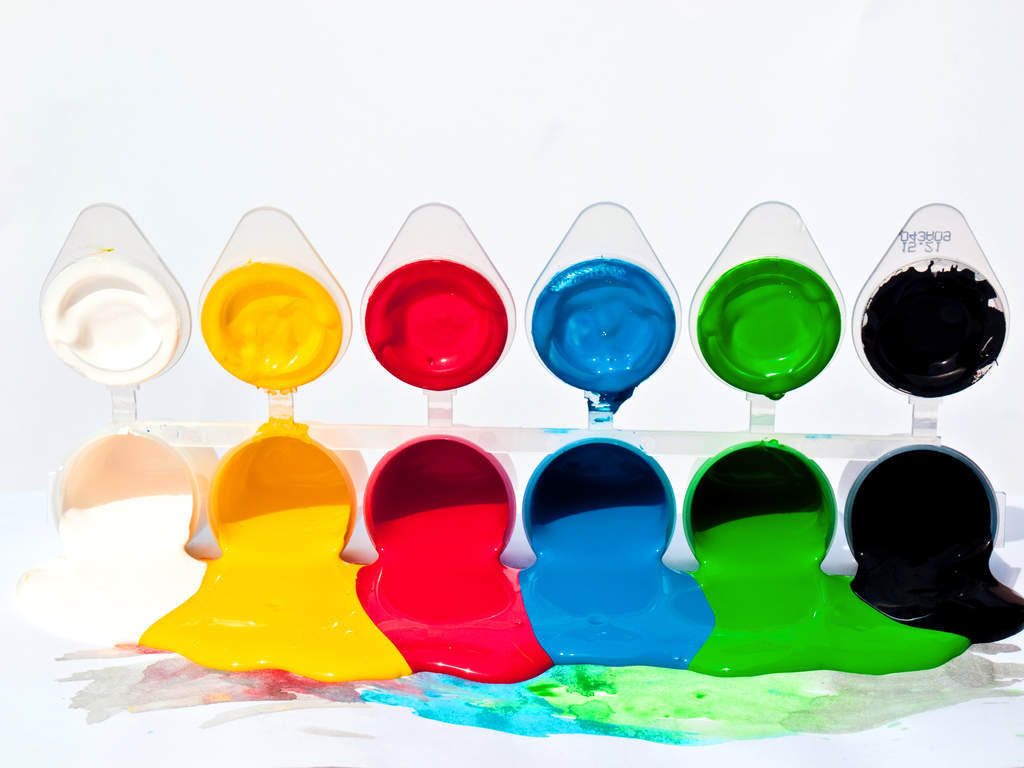 Place a large sheet of paper on the floor.  Supply finger-paint of various colors.  Invite children to paint with their hands.  As they explore the materials narrate how they are moving their hands, and the colors they are using (or creating).Read aloud Mouse Paint: https://www.youtube.com/watch?v=AjohJiyvA0Q Can we circle the letter A:L   T   M   A   T   A  LCan we circle the letter LM  L  L  A  M  A L  L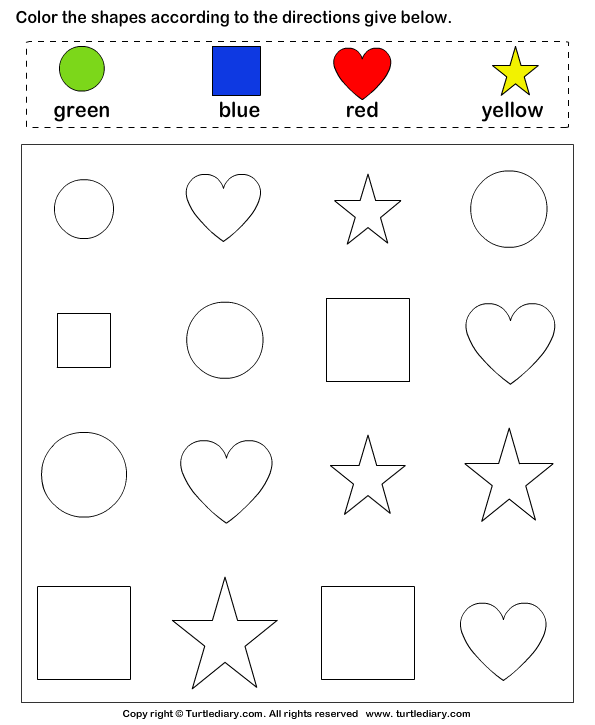 Color the shapes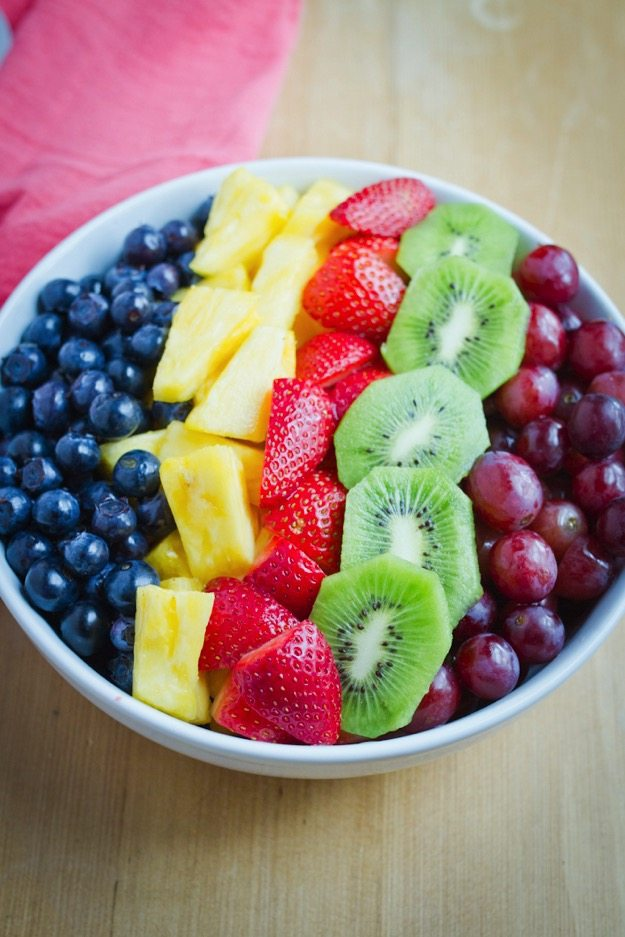 Tell children you are going to make a fruit salad in the dramatic play center. Use toy fruit, or another material such as paper pieces or colored play dough as fruit. Invite children to discuss the colors, their color preferences and how the colors look together in the bowl.Read aloud: learn colors fruit song https://www.youtube.com/watch?v=uHgsKVLQbe4 Count the letter L’sL  L  L  L   L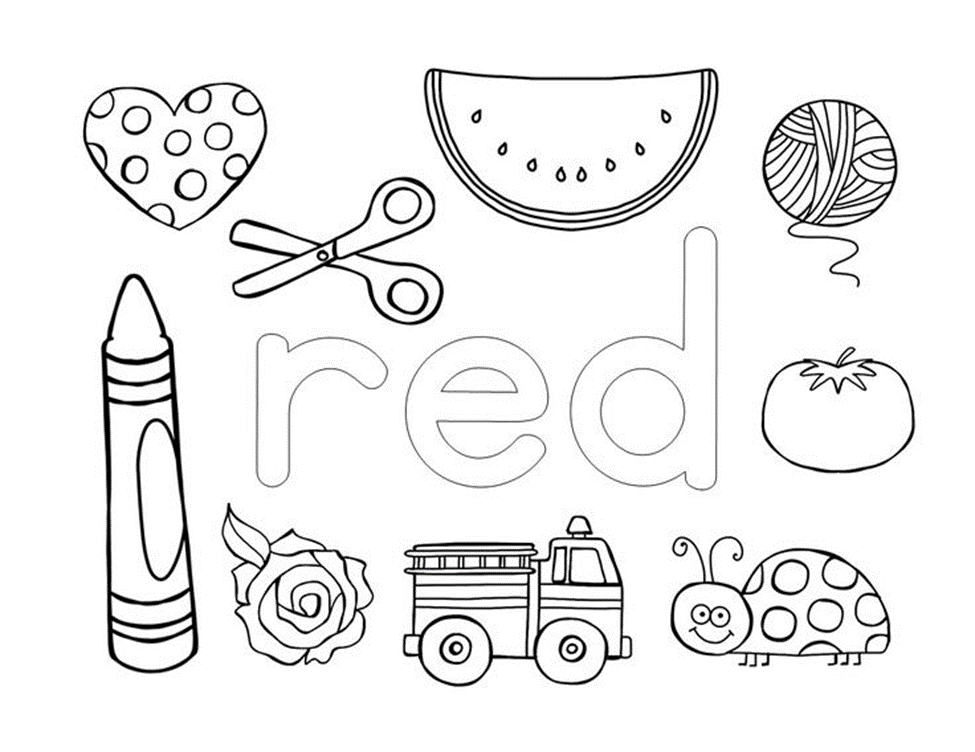 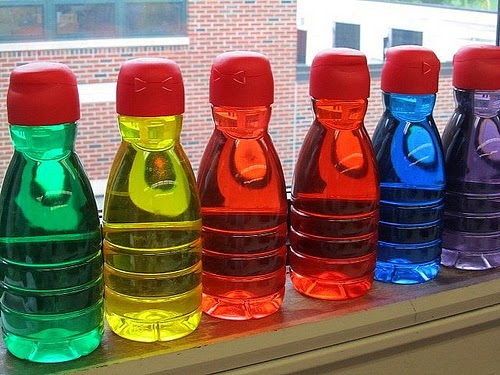 Supply squirt bottles filled with colored water. Color water can be made with food dye or cool-aid  Fill the sensory table with water and invite children to squirt the colored water in the table.  Talk with the children about the colors as they explore.Read aloud: Little Blue and Little Yellow By Leo Lionni https://www.youtube.com/watch?v=mxN8-rWdn88 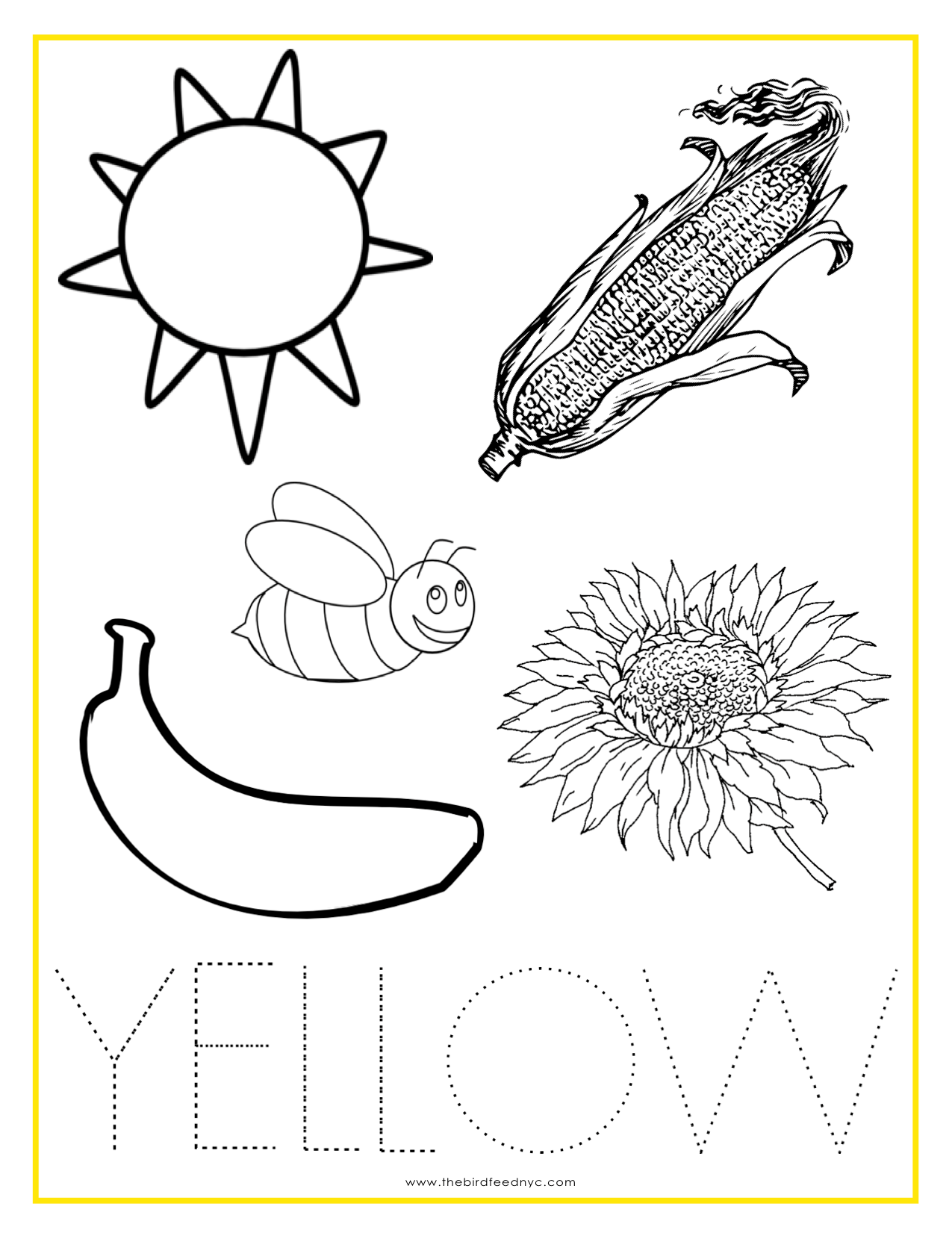 Count the letter A’sA   A    A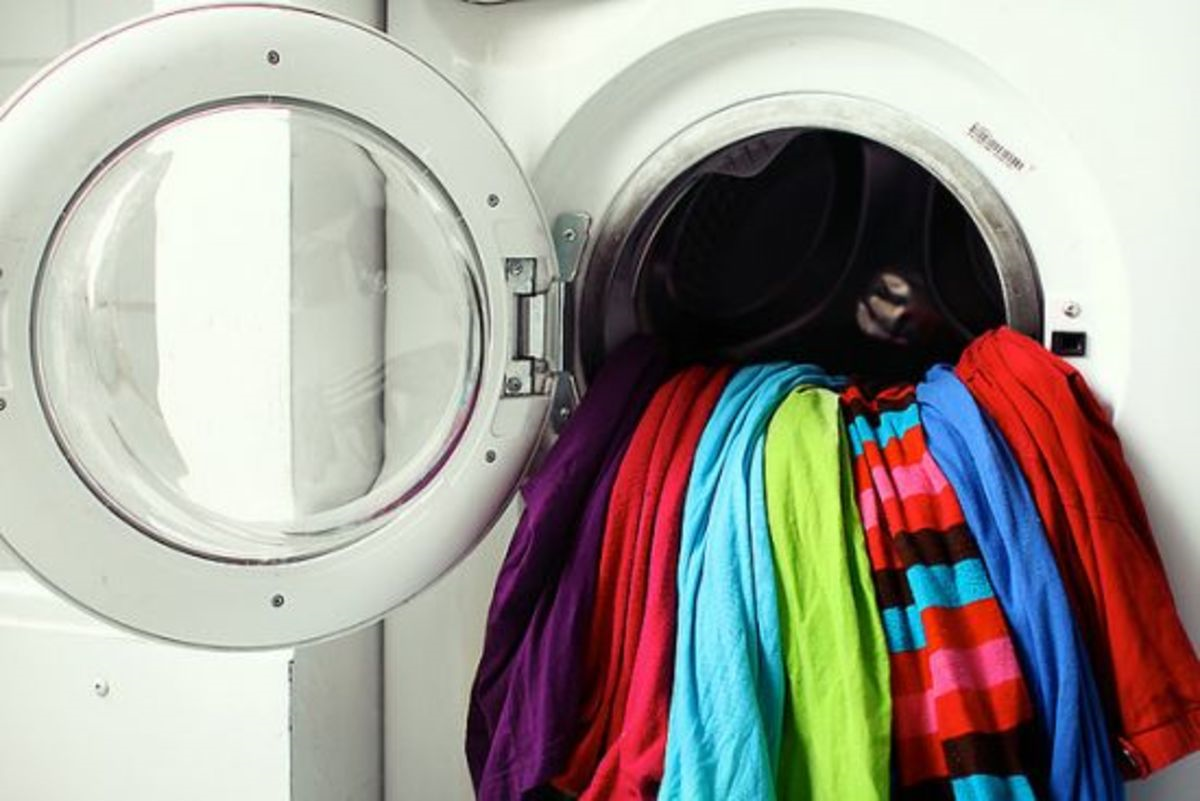 Invite children to do laundry with you and pretend to wash colorful scarves or colorful clothing.  When it is time to dry the laundry, drape the scarves or colorful clothing around the house or as they are helping you put them in the dryer ask what colors do they see on the clothing.Read aloud: The day the crayons quit https://www.youtube.com/watch?v=Hrd-Wdxbg-Q 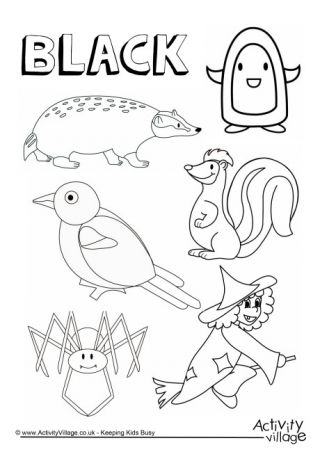 